SmartHealth Custom Activity Request FormInstructions You must submit this completed form at least 30 days ahead of your desired start date.Enter your information below Email this form to wawellness@hca.wa.govA Washington Wellness team member will work with you to get your custom activity ready so you can start promoting it. Enter your details Enter activity details    See the next page for help filling out this section.For Washington Wellness staff onlyActivity exampleHere is a screenshot of a SmartHealth activity. Use the key to help you complete your request. 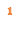 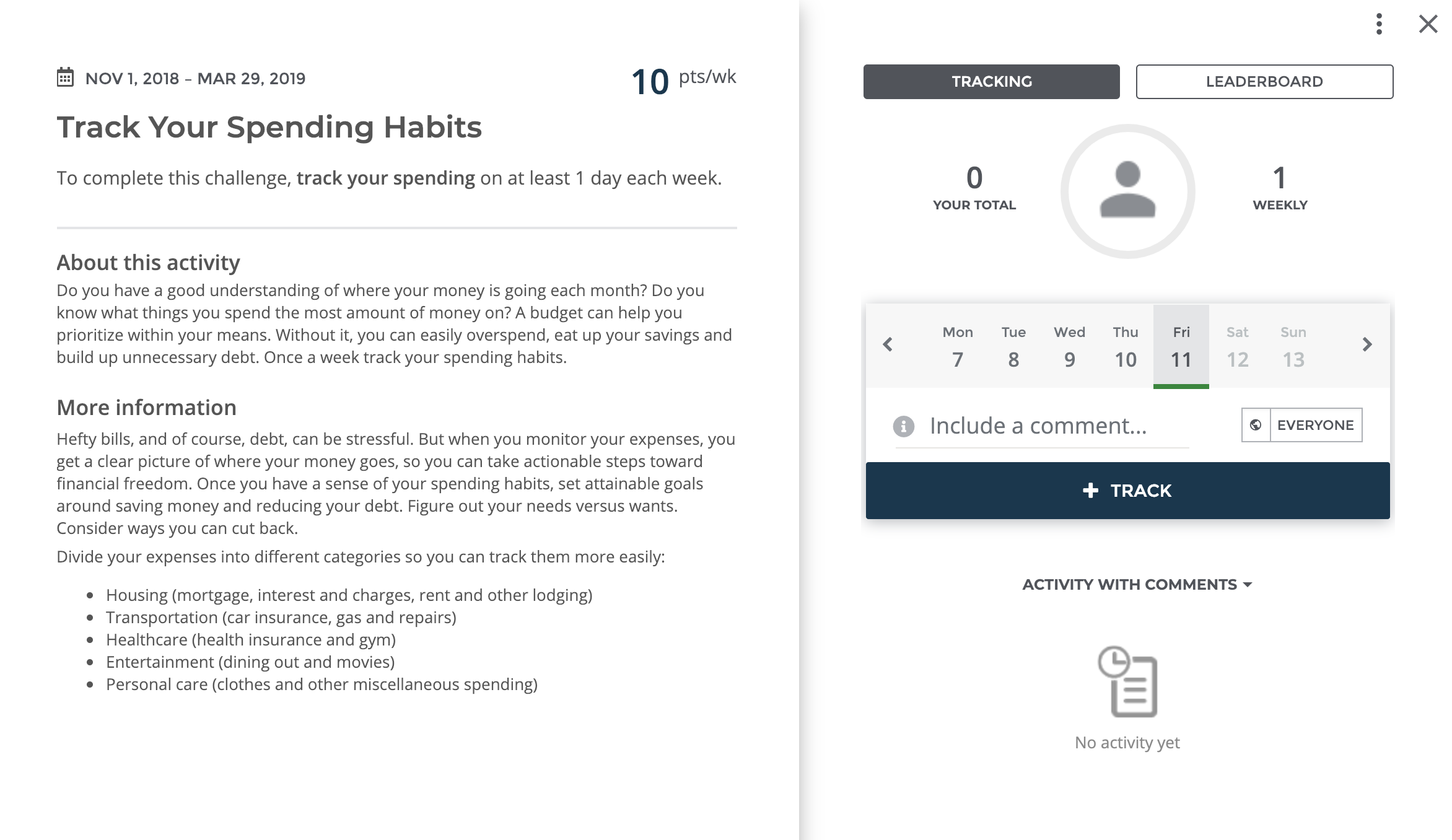 ORGANIZATION:NAME:PHONE:EMAIL:ACTIVITY TITLE:What is the title of your Activity? (50 characters or less including spaces)TEAM CHALLENGE:Yes      No TRACKING DETAILS:Choose one:      Weekly, e.g.: eat 3 healthy lunches each week     One-time, e.g.: eat a healthy lunch     Track-by-end date, e.g.: eat 10 healthy lunches by December 31ACTIVITY REQUIREMENT:To complete this activity, [enter description using 50 characters or less including spaces]. *Note, each activity can only have 1 action required to complete the activity. In the above “healthy lunch” example, you would not set the requirement to make a healthy lunch and eat with a co-worker. That is 2 different actions required to complete. DEVICE-ENABLED:Track with Fitbit and other tracking devices      Yes     NoDATES:Start date:End date:                                                        SHORT DESCRIPTION:Enter short description of no more than 600 characters. Use this space to provide inspiration and main purpose of activity.LONG DESCRIPTION:Enter a long description of no more than 4,000 characters. Use this space to add more detail, provide context, tips, relevant links, etc. Make sure to provide all the information needed to complete the activity.IMAGE (or URL):TARGETING ORGANIZATIONSPoints ValueKEY1Dates2Activity Title3Tracking Details & Completion Requirements4Short Description5Long Description6Points7Tracking & Leaderboard Interface (talk to your Washington Wellness consultant if you are interested in a Leaderboard for your activity)